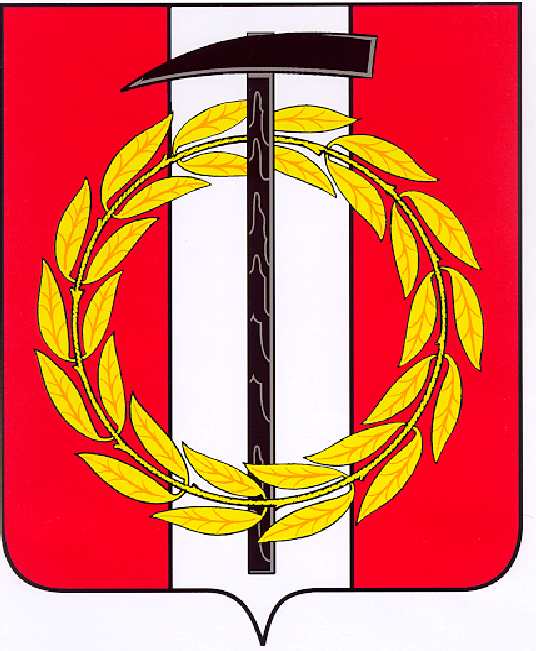 Собрание депутатов Копейского городского округаЧелябинской областиРЕШЕНИЕ       24.11.2021      306-МОот _______________№_____Об        установлении       стоимости        услугипо     организации      горячего       питания       в муниципальном дошкольном  образовательномучреждении   «Детский сад №14»   Копейскогогородского округаВ соответствии с  Федеральными законами от 06 октября 2003 года               № 131-ФЗ «Об общих принципах организации местного самоуправления в Российской Федерации», от 29 декабря 2012 года № 273-ФЗ «Об образовании в Российской Федерации» Собрание депутатов Копейского городского округаРЕШАЕТ:1. Рекомендовать Главе Копейского городского округа установить с            01 января 2022 года стоимость услуги по организации горячего питания с учетом доставки в муниципальном дошкольном образовательном учреждении «Детский сад № 14» Копейского городского округа на одного ребенка в день в группах раннего возраста для воспитанников до трех лет, расположенных по адресам: г. Копейск, ул. Калинина,11, ул. Калинина, 11 А, в размере 178,0 рублей.          2. Настоящее решение подлежит опубликованию в газете «Копейский рабочий» и размещению на официальном Интернет-сайте Собрания депутатов Копейского городского округа.  3. Настоящее решение вступает в силу с момента его официального опубликования в газете «Копейский рабочий».4. Контроль исполнения настоящего решения возложить на постоянную комиссию Собрания депутатов Копейского городского округа по экономической, бюджетной и налоговой политике.  Председатель Собрания депутатовКопейского городского округа                                       Е.К. Гиске            Глава  Копейского  городского                 округа                                   	                           А.М. Фалейчик	                                                                      